RESUME 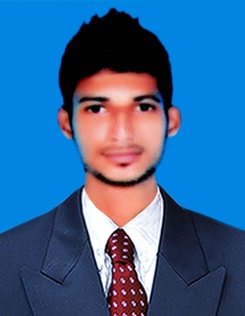 JAISAN Jaisan.382733@2freemail.com PERSONAL PROFILE:I am a very ambitious, enthusiastic, flexible, organized and co-operative team member that enjoys producing high quality outputs, planning projects and seeing them through to completion. I am willing to take up new challenges. I always aim to fulfill my responsibilities to the highest standard of quality and professionalism as I consider professional development as my basic objective on all roles that I have been assigned.OBJECTIVE:Seeking a career in Production or Quality control.  Hoping to capitalize on my education, strong interpersonal skills, excellent organizational abilities and business experience.PROFESSIONAL SYNOPSIS:                                                  A competent professional offering over 2 years of experience in Production& Quality Control.Ensure full awareness of all products provided and is constantly updated on all changes and amendments on product features, procedures and processes.Excellent communication and people management skills that have been honed through managing multi- skilled teams.CAREER CONTOUR:-Working with Sri Gajalakshmi Engg Works,(ISO Certified Company),Vellore, India as production& Quality control dept.Roles:Checking equipment and doing preventative maintenance to ensure it's in good working orderSetting up quality-control proceduresProduct Dispatching SKILLS & COMPETENCES: -Convert Basic Design information & requirements into working drawingComfortable Writing Technical ReportsGood numerical skills and an understanding of statistics.Communication and interpersonal skills.Problem-solving skillsSpecifying quality requirements of raw materials with suppliersEDUCATIONAL QUALIFICATION: -Bachelor of Engineering– Mechanical (2012 – 2016)TECHNICAL DETAILS: -Operating System: Windows, MS office& CADPASSPORT DETAILS: -Date of Issue		:  01-09-2016Date or Expiry		:  31-08-2026PERSONAL PROFILEDate of Birth		: 27/02/1995Gender			: Male		Marital Status		: Single	Language Know               : English, Tamil and Malayalam               Nationality                        : Indian           